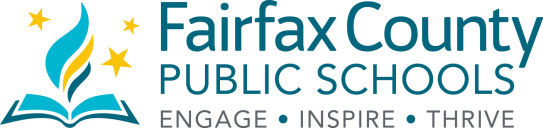 Fairfax High School3501 Rebel RunFairfax, Virginia 22030Student Agreement and Parent Authorization and Acknowledgment of Risk forFairfax Connector/City of Fairfax CUE Bus UseSchool Year 2019-2020Student Name ______________________________	 Student ID# _______________   Grade:__________ Attending School:____________________________Student Agreement: I accept responsibility for my use of the Fairfax Connector/CUE bus pass and for my conduct while I am on the bus and at bus stops. I also agree to:Always have/use my pass to board the bus.  If I do not have my pass I may be denied boarding. Use the bus only on days and times that my parents have approved for the purpose of going to and coming from home to school, jobs and other activitiesFollow the directions of the bus driver or other Fairfax Connector/CUE employee while riding the bus Be courteous to other passengers on the bus and at bus stops Not smoke, eat, drink or litter on the bus Use earphones while using audio or video devices on the bus Not lend, give away or sell my pass other to people Refrain from conduct that poses a safety risk to myself or others Refrain from any unlawful conduct. I will return the card to my school upon leaving FCPS, changing schools within FCPS, or graduation from 12th grade.  I understand that my bus pass may be revoked by either the Fairfax Connector/CUE or by Fairfax County Public Schools (FCPS) at any time. Student Safety at Fairfax Connector and Metro Bus Stops Give respect to get respect especially at the bus stops.Pay attention to your surroundings.  Always let the bus pull away before crossing the street. Do NOT cross in front of the bus.  Cars do not stop for Fairfax Connector like they do for a school bus. Be aware of your surroundings. Please do not lean on bus doors. Please, no eating and drinking on the bus.  Student Signature: ____________________________________________________ Date: ____________
Parent Authorization and Acknowledgment of Risk: I understand that, with my permission, Fairfax County, City of Fairfax and FCPS will provide my child with a no cost bus pass allowing my child to ride any public Fairfax Connector/CUE bus seven days a week from 5 a.m. to 10 p.m. The purpose of this service is to provide my child with additional and more flexible transportation options for going to and coming from home and school, jobs and other activities. Any bus transportation already provided by FCPS for my child will remain available for his or her use. I understand that use of the Fairfax Connector/CUE bus involves some risks that are common to any use of public transportation. I also understand that neither FCPS nor Fairfax County/City of Fairfax will provide my child with supervision while riding the bus or at bus stops. While riding the Fairfax Connector/CUE bus, my child will be subject to the same rules and consequences for his or her behavior as any other public bus passenger. I understand that my child’s use of the Fairfax Connector/CUE bus is entirely voluntary; it is not required. It is my responsibility to determine whether my child demonstrates the ability to use the public bus safely and responsibly on his or her own. It is also my responsibility to discuss with my child when and under what circumstances I will permit my child to ride the Fairfax Connector bus; to identify appropriate bus routes for my child to use; and to ensure that my child understands the rules of conduct listed in the Student Agreement. I understand that the provision of a no cost bus pass is a privilege, and that card usage and activity may be monitored to ensure compliance with any applicable limits and terms/conditions. FCPS or the Fairfax Connector/CUE may revoke my child’s bus pass for any reason including, but not limited to, student misconduct, misuse of the bus pass (e.g., transferring to others) or termination of the program. I also understand that the terms and conditions of this program may be changed at any time by FCPS, City of Fairfax or Fairfax County. I understand that my child is to return the card to the school if he/she no longer attends FCPS, transfers to a different school within FCPS, and/or graduates from 8th or 12th grade.  Upon disenrollment if the card is not turned in, it will be deactivated.  I give permission for ___________________________________________________ to be provided a Fairfax Connector/CUE bus pass and to use the Fairfax Connector/CUE bus as needed for transportation between home and school, jobs and other activities. Student Safety at Fairfax Connector and Metro Bus Stops Give respect to get respect especially at the bus stops.Pay attention to your surroundings.  Always let the bus pull away before crossing the street. Do NOT cross in front of the bus.  Cars do not stop for Fairfax Connector like they do for a school bus. Be aware of your surroundings. Please do not lean on bus doors. Please, no eating and drinking on the bus.  Parent Signature: _________________________________________________ Date: _________